Importación y recaudación aduanera – Noviembre 2020Al cierre del mes de noviembre la importación ha registrado una variación interanual de -13,7% y un acumulado de enero a noviembre de -13,1%, explicando la caída registrada en los ingresos aduaneros de     -9,1% y -11,5% respectivamente, debido a que este último depende directa y exclusivamente de los tributos que se aplican a la importación de bienes. La caída acumulada observada en la importación desde enero al mes de referencia totaliza aproximadamente USD 2.181 millones (caída 20% en dólares)Comparativo de Importación y RecaudaciónEnero – Noviembre / 2020Fuente: Dirección TIC - SOFIA.Cálculos realizados en Guaraníes:El nivel de recaudación de la DNA está relacionada directamente al nivel de importaciones (las exportaciones no están gravadas). Una reducción en más de 2000 millones de dólares en el nivel de importaciones, necesariamente implica una menor recaudación.Los ingresos aduaneros al cierre del mes de noviembre alcanzaron la cifra total de ₲846.765 millones, equivalente a unos 120 millones de dólares americanos, el monto percibido se ubicó en un -9,1% por debajo del ingreso de ₲931.250 millones registrado en noviembre de 2019.Recaudación en Gs.Enero – Noviembre / 2020*Abril, cuarentena total.*04 de Mayo, inicio de la cuarentena inteligente.Fuente: Dirección TIC - SOFIA.En el mencionado mes, se ha registrado un superávit respecto al mes de octubre de 2020 de 0,6%, siendo el segundo mejor mes desde el inicio de la pandemia, este superávit es superior a los 5 mil millones de guaraníes como resultado de las medidas para la reactivación de la economía local.Recaudación en Gs.Noviembre 2020 vs. Octubre 2020Fuente: Dirección TIC - SOFIA.De esta manera, en el top 10 de recaudación, los recursos aduaneros en noviembre del año 2020, se sitúan como la cuarta mejor recaudación histórica de los meses de noviembre registrada en los últimos nueve años, observando una baja interanual de -10,9%.Top 10 de Recaudación en Gs.NoviembreFuente: Dirección TIC - SOFIA.En términos acumulados, los ingresos aduaneros alcanzaron la cifra de ₲ 8.581 mil millones, equivalente a unos 1.269 millones de dólares americanos, de esta manera el monto percibido se ubicó en -11,5% por debajo del ingreso acumulado de ₲9.701 mil millones registrado en noviembre del pasado año.Recaudación Acumulada en miles de millones de Gs.Enero – NoviembreFuente: Dirección TIC - SOFIA.Esta disminución acumulada en términos de tributos aduaneros coincide con el comportamiento registrado por el indicador mensual de la actividad económica (IMAEP) que acumuló una variación de -0,5%, y con el estimador cifras de negocios (ECN) que marcó una disminución acumulada de -1,7%, de manera que este fenómeno de contracción se da en todos los ámbitos económicos, no estando ajeno a ello los niveles de recaudación aduanera.Por tanto, la disminución acumulada de los ingresos aduaneros se encuentran explicados principalmente por las bajas recaudaciones registradas en 4 de los principales rubros, los cuales en suma representan el 44,2% de participación en el total de recaudación acumulada, y donde las reducciones más fuertes se han observado en esos rubros, los mismos son: informática y telecomunicaciones con una participación de 5,5% y una fuerte disminución del -35,1% (siendo el rubro más golpeado dada su alta dependencia de las transacciones realizadas por turistas en frontera), representó una pérdida equivalente en USD 36 millones, seguido por el rubro de vehículos cuya participación de 10,8% y una disminución considerable del                  -17,7%, representó una pérdida equivalente en USD 28 millones; luego por el rubro de repuestos (autoparte) con una participación de 4,6% y una disminución del -11,7%, observó una pérdida de USD 7,4 millones y por último el rubro de combustibles y demás derivados del petróleo, cuya participación en la recaudación es del 23,3% y una disminución del -1,1%, representó una pérdida equivalente a USD 3 millones.Por tanto, en conjunto se ha registrado una pérdida de USD 75 millones (unos ₲527 mil millones).Comparativo de Recaudación Acumulada de Principales Rubros En miles de millones de ₲Ene-Nov/2020  vs.  Ene-Nov/2019Fuente: Dirección TIC - SOFIA.Covid-19, alta cotización del dólar y bajo nivel de caudal hídrico como factores limitantes del potencial de recaudación AduaneraSi bien los ingresos aduaneros de los meses de enero, febrero y junio registraron superávits comparados a los mismos meses del año pasado, caso contrario para los demás meses y este último en noviembre, se han registrado bajas en el tributo aduanero, el cual ha observado un déficit de -9,1% en relación al mismo mes de año anterior.Esta menor recaudación interanual se encuentra explicada por varios factores, entre ellos, los propios efectos que arrastra consigo la pandemia, fuerte depreciación de las monedas frente al dólar, desalentando la importación de bienes, una prolongada sequía de los principales ríos que impide la navegabilidad de las barcazas, una reactivación gradual de la economía interna y de frontera, con la cual se pretende un aumento de la demanda con la venida de los turistas y en consecuencia, aumentos en la importación de bienes traducido en un aumento en el potencial de recaudación de la DNA.Recaudación en Gs.Noviembre 2020 vs Noviembre 2019Fuente: Dirección TIC - SOFIA.Sin embargo, en términos de recaudación promedio diaria se observa un comportamiento contrario, el cual ha registrado en octubre Gs. 38.000 millones y en noviembre Gs. 40.000 millones observando un crecimiento mensual de 5,4% y una variación negativa respecto a noviembre del año 2019 de -9,1%.Promedio de recaudación diariaEnero – Noviembre / 2019 – 2020Fuente: Dirección TIC - SOFIA.Este déficit en los ingresos aduaneros en el mencionado mes se encuentra estrechamente explicada por las bajas registradas en el nivel del caudal hídrico del río Paraguay y Paraná que para noviembre continúan registrando niveles muy bajos, a pesar de una leve recuperación, observando al cierre del mes 0,35 metros, acarreando consigo dificultades en la navegabilidad de las barcazas tanto para la importación como exportación de bienes, impactando negativamente en el potencial de recaudación aduanera.Nivel del Río ParaguayEnero - Noviembre /2020 Fuente: Dirección de Meteorología e Hidrología. Así también, la suba del dólar americano ha impactado negativamente en los volúmenes de importaciones, restando capacidad importadora a la economía nacional, esto junto a un menor nivel de actividad económica y una prolongada sequía, han afectado directamente a los ingresos aduaneros.Recaudación en Gs. y Promedio de Cotización del dólarEnero – Noviembre /2020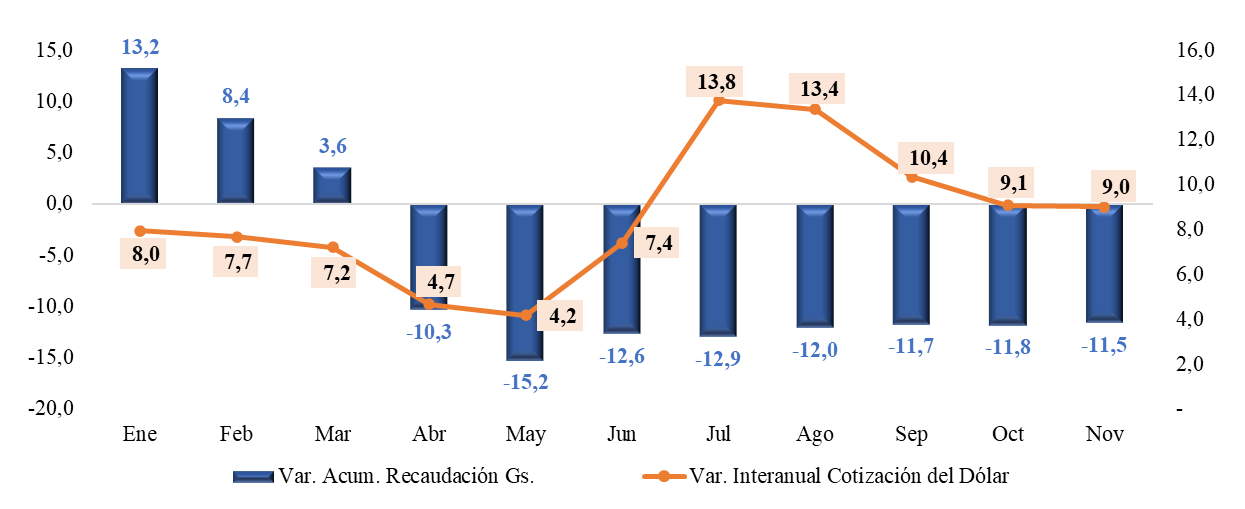 Fuente: Dirección TIC - SOFIA.Esta disminución en los ingresos aduaneros para el mes de noviembre, dada la baja de las importaciones es también visible, en mayor proporción, a nivel de principales rubros como el rubro de informática y telecomunicaciones -42,9%, bebidas -19,7%, vehículos -9,4%, repuestos (autoparte) -7,2%, bienes de capital -0,4%, entre los más importantes.Top 10 de Recaudación por principales rubrosNoviembre 2020 vs Noviembre 2019Fuente: Dirección TIC - SOFIA.En términos de incidencia, se señala que los rubros con mayor incidencia negativa en el resultado obtenido en los ingresos aduaneros del mes de referencia, fueron informática y telecomunicaciones; vehículos; electrónica; aceites esenciales, perfumes y cosméticos; bebidas; tabacos y cigarrillos; barras, perfiles, alambre, chapas; juguetes; manufacturas de tejidos (prendas y complementos de vestir; pieles y cueros, y sus manufacturas; repuestos (autoparte); manufacturas diversas de metal común (herramientas, cubiertos, guarniciones y otros); calzados y sus partes; productos farmacéuticos y medicamentos; capitulo 96 manufacturas diversas; productos químicos; etc., entre los más importantes.Por su parte, los rubros con incidencia positiva fueron: combustibles y demás derivados del petróleo; abonos; plásticos y sus manufacturas; manufacturas de fundición de hierro; productos minerales (cementos, cal, sal y otros); agroquímicos; productos cerámicos; materias textiles (tejidos); capitulo 85 máquinas, aparatos y material eléctrico y sus partes; etc., entre los más importantes.Incidencia de Principales Rubros en la RecaudaciónInteranual (%)Fuente: Dirección TIC - SOFIA.Por tanto, el déficit de la recaudación en el mes de noviembre, se ve también explicada en parte por la disminución señalada en los indicadores del volumen físico de comercio exterior donde la cantidad de contenedores y la cantidad de operaciones de importación observaron caídas de -9,9% y -5,5% respectivamente, en tanto que las cantidades de camiones observaron un incremento de 11,5%.Indicadores de Volumen Físico de Comercio ExteriorFuente: Dirección TIC - SOFIA.En el mismo sentido, al analizar un comparativo del top 5 de las importaciones por país de origen, el 70,1% del total de la recaudación registrada en el mes de noviembre de 2020, provino de la importación de 5 países de origen, posicionándose Brasil con una participación del 21,5% en el total de recaudación, Argentina con 19,7%, China con 19,5%, Estados Unidos con 6,0% y Japón con 3,4% representando unos 84,3 millones de dólares. En este punto, puede observarse en primera instancia, que las recaudaciones provienen en mayor grado de las importaciones de intrazona, así también, para noviembre de 2020 se observó aumentos en los niveles de recaudación provenientes de Brasil como de Estados Unidos, sin embargo, contracción de las recaudaciones provenientes de Argentina, China y de Japón en comparación al mes de referencia respecto al año 2019.Comparativo del top 5 de importación por País de Origen  Noviembre 2020 vs Noviembre 2019Régimen de TurismoEn línea con el texto, los rubros que han sido más afectados son aquellos bajo el régimen de turismo, los cuales se encuentran fuertemente condicionados por las actividades económicas de frontera, para el mes de noviembre, las importaciones de mercaderías bajo este régimen han registrado nuevamente importantes disminuciones en la recaudación en un -49,7%, en el imponible guaraníes y en el volumen importado en un -42,5% y -45,1% respectivamente.Importación bajo régimen de turismoNoviembre 2020 vs Noviembre 2019Fuente: Dirección TIC - SOFIA.Cabe resaltar que, en el régimen de turismo, en años de normal desempeño económico tiene una participación promedio en el total de recaudación del 12%, sin embargo, en periodo de pandemia esta ha ido en declive y al cierre del mes de noviembre registró una participación de apenas 7%, prácticamente una reducción del 42% de su importancia dentro de la recaudación para el 2020.Participación del Régimen de Turismo en la RecaudaciónEnero – Noviembre / 2020Fuente: Dirección TIC - SOFIA.En el marco de los factores mencionados anteriormente se suma a ello la importancia del contexto económico a nivel mundial, regional e interno. A nivel regional, Brasil es el más afectado, que actualmente arrastra un escenario de desaceleración económica, una fuerte depreciación del real frente al dólar americano, sumado a ello, la coyuntura sanitaria del momento, impactando negativamente en el ingreso que repercute en una gran disminución de la demanda, y por ende en una disminución de importación, sumado a ello los bajos niveles de principales cauces hídricos del país que dificulta la navegabilidad de importantes embarcaciones de rubros que ya han sido además afectadas por las medidas ante el Covid-19.La permanencia de estos factores externos e internos siguen afectando y restringiendo el potencial de recaudación de la DNA, al limitar la capacidad de compra y reducir el poder adquisitivo de los agentes económicos y en consecuencia afectar negativamente al volumen de importaciones, valor sobre el cual se aplican los tributos e impuestos aduaneros que conforman la recaudación.Por otra parte, se subraya las administraciones aduaneras que registraron superávit en el mes de noviembre comparado con igual mes del año anterior fueron: Caacupemi – Pilar, Pilar, Aeropuerto Guaraní, Saltos del Guairá, Ita Enramada, Villeta, Pedro Juan Caballero, Terport – Villeta, Santa Helena, Mcal. Estigarribia, Ciudad del Este, Ceregral S.A.E.C.A., Solución Logística, Ter. de Cargas km.12, Paksa y Aeropuerto Pettirossi.Asunción, 01 de noviembre de 2020.Var. % Interanual de la Importación Noviembre 2020/2019-13,7Var. % Interanual de la Recaudación Noviembre 2020/2019-9,1Var. % Acumulada de la Importación Ene-Nov 2020-13,1Var. % Acumulada de la Recaudación Ene-Nov 2020-11,5